Profielschets GMR-lid 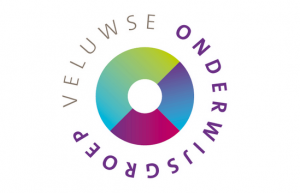 
profiel
De GMR van de Veluwse Onderwijsgroep PO bestaat uit acht leden, vier ouders en vier personeelsleden. 
Daarnaast heeft de GMR een secretaris, die geen lid is. Binnen de GMR wordt gewerkt met specifieke aandachtsgebieden. Dat vraagt om mensen die bij voorkeur een specialisme of minimaal affiniteit met 
het aandachtsgebied hebben. 
Het meest belangrijk is echter dat de GMR-leden functioneren als team, én contact te onderhouden met twee k met de MR-en van de diverse scholen. Dat betekent dat je niet alle onderstaande kwaliteiten hoeft te hebben 
om toch een waardevolle bijdrage te kunnen leveren. Het is bij het vullen van een vacature wel 
uitgangspunt om specifiek bepaalde kwaliteiten die minder vertegenwoordigd zijn te zoeken. Formele eisenJe hebt geen onverenigbare belangen, posities of relaties (functies en nevenfuncties);Je hebt voldoende tijd en motivatie om je in te zetten.Je hebt voldoende kennis en ervaring vanuit welke achtergrond dan ook om voorgenomen besluiten (nieuw/gewijzigd beleid of regelingen) goed te kunnen beoordelen, dan wel initiatieven daartoe aan te dragen; Je kunt beleidstukken te lezen en de vertaalslag naar de praktijk maken.Je komt afspraken na.Je kunt het grotere geheel voor ogen zien en daarbij hoofd- en bijzaken onderscheiden.Je voelt verantwoording naar de achterban (ouders en leerkrachten); Je bent in staat de advies- en klankbordfunctie vorm te geven, met name naar de jouw 
toegewezen MR en.Houding en gedragJe wilt verantwoordelijkheid nemen voor goed onderwijs, goed werkgeverschap en goede medezeggenschap Je vindt integriteit en zorgvuldigheid belangrijke waarden.Je bent bereid tot verantwoording, wilt je houden aan wet- en regelgeving en hebt enige kennis van medezeggenschap of bent bereid je hierin te scholen.Je kunt het evenwicht tussen ‘professionele afstand’ en ‘betrokkenheid’ bewaken.Je kunt je eigen handelen reflecteren en bent bereid om te evalueren over het handelen van de GMR. Je hebt een proactieve en kritische opstelling (informatie zoeken, dóórvragen, netwerken binnen de ‘eigen’ groep van scholen) en durft besluiten te nemen.Je streeft naar zichtbaarheid en aanspreekbaarheid als lid van de GMR Je durft vrij van last of ruggenspraak te handelen